Circ n° 66WEB 									Busto Arsizio, li 27/09/2013                  Docenti di lingua ingleseOggetto: Corso di formazione – MacmillanSi  comunica che, come da richiesta del dipartimento di inglese, tenutasi  il giorno 25 settembre 2013, i proff. Cerana, Belfiore, Botta,  Macellaro,  Pinciroli, Radice, Maffioli, Stevenson, Vernacchia  sono autorizzati a  partecipare al corso di formazione - materiali digitali e piattaforma me-book  - proposto    dalla  Casa Ed. Macmillan.                                                                                                                                     Il Corso si terrà il giorno 8 ottobre 2013 dalle ore 14.30 alle ore 16.30  in Aula 13.                                                                                                            Il Dirigente Scolastico                                                                                                              Prof.ssa Cristina Boracchi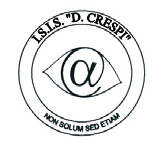 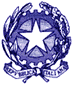 ISTITUTO DI ISTRUZIONE SECONDARIA  “DANIELE CRESPI” Liceo Internazionale Classico e  Linguistico VAPC02701R Liceo delle Scienze Umane VAPM027011Via G. Carducci 4 – 21052 BUSTO ARSIZIO (VA) www.liceocrespi.it-Tel. 0331 633256 - Fax 0331 674770 - E-mail: lccrespi@tin.itC.F. 81009350125 – Cod.Min. VAIS02700D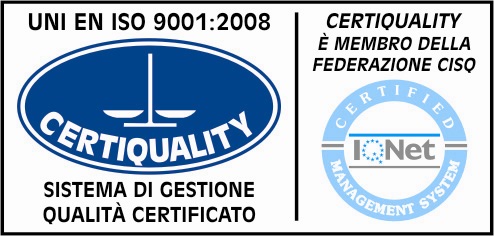 CertINT® 2012